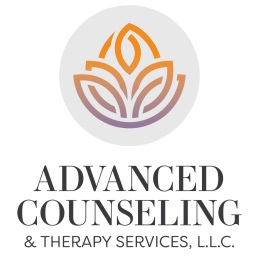 Intake Form         Client Name_______________________________________      Pronouns__________________________________________What brings you to therapy today?  What are your symptoms? (Please check all symptoms below that apply)
Are there any other concerns not listed above that you want to discuss? _______________________________________
__________________________________________________________________________________________________How have these concerns impacted your daily life? ________________________________________________________
__________________________________________________________________________________________________Family History: Any mental health or substance abuse issues with parents, siblings, or extended family?  Yes or No	Who:______________________________________________________________________________________
	What substance: ____________________________________________________________________________Developmental History: Any history of developmental problems?  Yes or No ______________________________________________________
Any education issues?  Yes or No _____________________________________________________________________
What was the highest grade/education completed?  ______________________________________________________Family/Personal History:Raised by biological or adoptive parents?  _______________________________________________________________
How many siblings?  _______________	              Where do you fall?  __________________________________________
What is your relationship status?  ______________________________________________________________________
Any children?  ____________________	              Ages?  _____________________________________________________Race/Ethnicity:___________________________________________________________________________________Social Supports:Were you raised with a particular religious belief or spirituality?  No or Yes  _____________________________________
Do you currently have any particular religious/spiritual belief?  No or Yes  ______________________________________
Are you involved with any social groups, volunteering, activities?  No or Yes  ____________________________________
__________________________________________________________________________________________________Social/Environmental:Do you work outside the home?  No or Yes   Where?    ______________________________________________________
Full time or Part time? _______________________________________________________________________________
Are you happy with your employment? No or Yes _________________________________________________________ Any legal issues currently?  No or Yes  ___________________________________________________________________
If on probation, name and # of P.O.  ____________________________________________________________________Where do you currently live?  __________________________________________________________________________
And with whom?  ___________________________________________________________________________________What are your strengths?  ____________________________________________________________________________
What are your goals for therapy? ______________________________________________________________________Psychiatric History:Previous therapy?  When and with whom  _______________________________________________________________
Inpatient or outpatient?  _____________________________________________________________________________Medical History:Any current medical issues?  __________________________________________________________________________
Any medication?  ___________________________________________________________________________________
Allergies __________________________________________________________________________________________Substance Use:Do you drink alcohol?  No or Yes      How often?  __________________________________________________________
How much?_________________________________  What kind?  ____________________________________________Any drug use?  Marijuana, opioids, cocaine, etc.  ____________________________  What form?  ___________________
Have you ever engaged in IV drug use?  No or Yes
Do you engage in Nicotine Use? No or Yes    How much per day? _____________________________________________
Do you use caffeine?  No or Yes   How much per day? _________________________________________□ Abandonment issues□ ACOA□ Addictive behavior□ Aggressive physical behavior□ Aggressive verbal behavior□ Alcohol abuse□ Anger issues□ Anhedonia□ Anorexia/Bulimia□ Anxiety/Tension□ Fear□ Feelings of guilt/shame□ Feelings of helplessness□ Feelings of hopelessness□ Feelings of worthlessness□ Financial problems□ Fire setting□ Food concerns□ Food restriction□ Gender identity issues□ Obsessions/Compulsions□  Over sleeping□ Pain□ Panic attacks□ Paranoia□ Parent-child conflict□ Peer relationship conflict□ Phobias□ Post-trauma symptoms□ Prescription drug abuse□ Binge eating□ Child problem□ Chronic pain□ Cognitive problems (understanding, concentrating, or remembering)□ Compulsive gambling□ Concentration problems□ Conduct problems/Disruptive behavior□ Decreased appetite□ Grief/loss issues□ Hallucinations□ Health concerns□ Homicidal thoughts□ Hostility□ Hyperactive/Impulsive□ Impulsive spending□ Increase/decreased appetite□ Insomnia□ Racing thoughts□ Relationship problems□ SAD□ Sad mood□ School problems□ Self-induced vomiting□ Self-mutilation□ Sexual compulsivity□ Sexual problems□ Delusions□ Depression□ Diet pill misuse/abuse□ Difficulty concentrating□ Difficulty with sleep maintenance□ Difficulty with sleep onset□ Diuretic misuse/abuse□ Fatigue□ Irritability□ Laxative misuse/abuse□ Legal problems□ Low energy□ Mania□ Marital/significant other problems□ Medical problems□ Mood swings□ Sleep disturbances□ Social isolation□ Suicidal thoughts□ Tearfulness□ Weight loss/gain (significant)□ Work problems□ Worry□